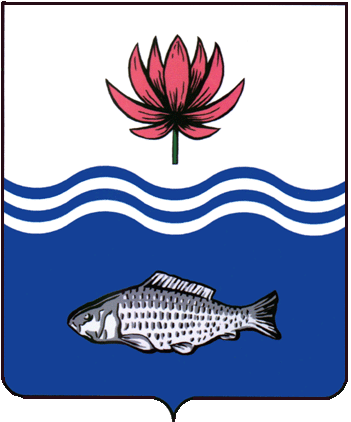 АДМИНИСТРАЦИЯ МО "ВОЛОДАРСКИЙ РАЙОН"АСТРАХАНСКОЙ ОБЛАСТИПОСТАНОВЛЕНИЕО переводе жилого дома по адресу:Астраханская обл., Володарский р-н,п. Володарский, ул. Театральная, 4 «з» в нежилое здание – «магазин» В соответствии с Жилищным кодексом Российской Федерации, руководствуясь Уставом администрации МО «Володарский район», а также на основании заявления Гецаева Алика Даниловича, администрация МО «Володарский район»         ПОСТАНОВЛЯЕТ:1.Перевести жилой дом в нежилое здание – «магазин», общей площадью переводимых помещений 160,5 м2, с кадастровым номером 30:02:060104:2318, расположенный по адресу: Астраханская обл., Володарский р-н,                                        п. Володарский, ул. Театральная, 4 «з».2.Зарегистрировать данное постановление в Володарском отделе Управления Федеральной службы государственной регистрации, кадастра и картографии по Астраханской области.3. Контроль за исполнением настоящего постановления оставляю за собой.И. о. заместителя главы по оперативной работе                                                          Н.С. Беккуловаот 10.08.2020 г.N 832